L’Amérique, entre tensions et intégrationUn continent en recomposition géopolitique récente autour du duopole populiste TRUMP – BOLSONARO ?Nomenclature : 		Régions remarquables d’Amérique		États de la zone d’influence brésilienne		États de la zone d’influence étatsunienne		États marginalisés et / ou sous embargo		Capitales d’États		Principales métropoles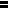 